附件1：杭州市教师资格认定受理机构信息表附件2：体检注意事项及具体安排一、注意事项：1．空腹；随带本人身份证、体检表（体检表上粘贴好与网报上传一致的照片，用黑色或蓝色水笔填写好身份证号码、姓名、性别、出生年月、既往病史等五项内容）；2．体检报告由各区、县（市）教师资格认定机构统一领取。3．体检具体时间安排以区、县（市）工作人员通知为准，请注意查看QQ群（钉钉群）或短信通知。二、具体安排：附件3电子材料提交清单一、申请人相关资料如在中国教师资格网、杭州市公共数根据平台信息核验通过，无须提交任何材料。核验未全部通过或相关平台无信息的申请人，须将相应材料扫描件发送至各区、县（市）教师资格认定受理机构工作邮箱（详见附件1）。二、申请人所提交的电子材料须为扫描件，文件夹名称为“申请资格种类+申请人姓名+联系电话”。三、电子材料提交清单：（1）身份证正、反面扫描件（非浙江省身份证的申请人提供）；（2）学历证书扫描件（中国教师资格网核验未通过的申请人提供）；（3）普通话水平测试等级证书扫描件（中国教师资格网核验未通过的申请人提供）；（4）人事关系证明扫描件（驻杭部队现役军人和现役武警提供；须由所属部队或单位的组织人事部门出具；证明格式依该部队或单位的规定而定）；（5）相当于助理工程师以上专业技术职务或者中级以上工人技术等级证书扫描件（中等职业学校实习指导教师资格的申请人需提供）；（6）其它因特殊情况致公共数据平台未取得核验材料，由受理机构另行通知。以下材料仅2011年及以前入学、未取得过教师资格证书且未取得教师资格考试合格证明的师范类毕业生提供：（7）毕业成绩单扫描件（由档案管理部门注明复印自原件，并加盖公章）；（8）教育教学实习表扫描件（由档案管理部门注明复印自原件，并加盖公章）；（9）师范生证明扫描件（1999年及以后入学的高等教育师范生须提供，如申请人属浙江省内全日制普通高等学校毕业生，由毕业学校教务处出具；属浙江省以外全日制普通高等学校毕业生，由毕业学校所在地的省级教育行政部门师范处或学生处出具）；（10）未取得教师资格证书证明扫描件。附件4： 浙江省高级中学教师、中等职业学校教师、中等职业学校实习指导教师资格认定流程图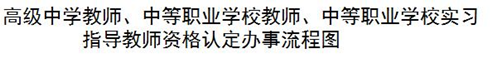 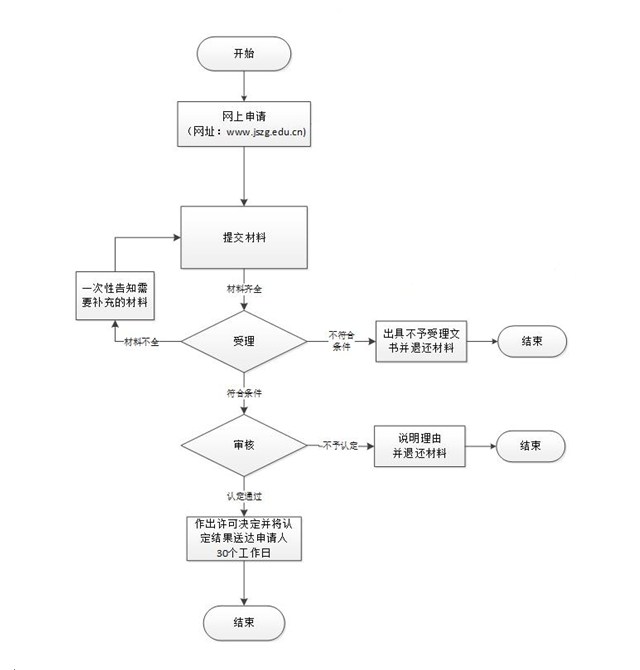 认定受理机构联系人受理地址（邮寄地址）联系电话电子邮箱QQ群（钉钉群）上城区教育局陈老师上城区望江街道鲲鹏路366号（行政服务中心35、36号窗口）879259968782258387822583@hzscjy.com164069479下城区教育局俞老师下城区凤起路国都公寓18幢（下城区社区学院207室）81392812xcjzrd@126.com979647578江干区教育局江老师葛老师江干区兴水弄158号（江干区社区学院）8731703287317186jgjzrdzx@163.com708199358拱墅区教育局张老师拱墅区湖墅南路460号（拱墅区教育研究院教师发展研究中心北二楼203室）88907207gsjzrd@126.com299819960西湖区教育局邹老师西湖区文一西路858号（行政服务中心东一楼教育服务综合窗口）88231276877593802375153184@qq.com钉钉群：35343201滨江区教育局何老师滨江区泰安路200号（滨江区文化中心一楼区行政服务中心G2窗口）877032458662797887702530380784107@qq.com751800512萧山区教育局傅老师萧山区北干街道市心中路1069号（行政服务中心321室）828996058273699212614241@qq.com718385441认定受理机构联系人受理地址（邮寄地址）联系电话电子邮箱QQ群（钉钉群）余杭区教育局叶老师余杭区南苑街道东湖南路52-2号（华源天盛4号综合楼余杭区教育局1111室）862327293481355894@qq.com498427069富阳区教育局裘老师富阳区富春街道文教路2-2号（富阳区教育局607室）61771211279562637@qq.com827574560临安区教育局王老师临安区锦城街道钱王街28号（“职工之家”16楼1620室组织人事科）63721938421126692@qq.com钉钉群：32767811桐庐县教育局华老师桐庐县迎春南路298号  （桐庐县教育局人事科101室）642185151289071075@qq.com297591296建德市教育局朱老师新安江严州大道939号（建德市教育局301室）64726675535452681@qq.com783282337淳安县教育局陈老师淳安县千岛湖镇四马巷1号（淳安县教育局教师资格认定指导中心5号楼204室）24818556346287517@qq.com835030718钱塘新区教育与卫生健康局李老师杭州钱塘新区迎康路28号（钱塘新区教育与卫生健康局501室）8989817089898107qtjzrd@163.com602815047区县（市）体检时间体检医院医院地址上城区11月2日（上午7:30）上城区健康管理中心上城区河坊街419号（河坊街与四宜路交界口）下城区11月5日（上午7:30）浙江中医药大学第三附属医院（浙江省中山医院）杭州市莫干山路219号江干区11月5日-11月6日（上午7:30）浙大校医院华家池分院杭州市江干区凤起东路73号拱墅区11月4日（上午7:30）浙江中医药大学附属第三医院（浙江省中山医院）杭州市莫干山路219号西湖区11月2日（上午9:00）杭州五云山疗养院杭州市西湖区九溪五云东路6号区县（市）体检时间体检医院医院地址桐庐县11月4日-11月5日（上午7:00）桐庐县第一人民医院（3号楼二楼体检中心）桐庐县学圣路338号富阳区11月7日（上午7:00）杭州市富阳区中医院杭州市富阳区富春街道桂花路2-4号（住院部4楼）临安区11月1日-11月2日（上午7:30）临安区中医院国医馆临安区锦北街道武肃街988号（林水山居1幢南门三楼体检中心）余杭区11月9日-11月11日杭州市余杭区妇幼保健院余杭区人民大道359号（门诊楼5楼体检中心）建德市11月2日（上午8:00）建德市中医院建德市新安江街道健康北路1号淳安县11月2日(上午7：00)淳安县中医院（三楼体检中心）淳安县千岛湖镇新安西路1号萧山区11月2日-11月5日（上午7:30）武警浙江省总队杭州医院杭州市滨江区江南大道86号　滨江区11月5日-11月6日（上午7:30）武警浙江省总队杭州医院杭州市滨江区江南大道86号钱塘新区11月2日-11月6日（上午7:30）浙江省中医院下沙院区钱塘新区9号大街9号（4号楼三楼体检中心）